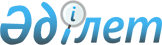 "Темір жол көлігімен тасымалдаған кезде әскерилендірілген күзетпен алып жүруге жататын жүктердің тізбесін бекіту туралы" Қазақстан Республикасы Көлік және коммуникация министрінің 2005 жылғы 10 қарашадағы N 344-I бұйрығына өзгеріс енгізу туралыҚазақстан Республикасы Көлік және Коммуникация министрінің 2009 жылғы 7 шілдедегі N 309 Бұйрығы. Қазақстан Республикасының Әділет министрлігінде 2009 жылғы 16 шілдеде Нормативтік құқықтық кесімдерді мемлекеттік тіркеудің тізіліміне N 5721 болып енгізілді

      "Темір жол көлігі туралы" Қазақстан Республикасы Заңының 14-бабы 2-тармағының 9) тармақшасына сәйкес БҰЙЫРАМЫН: 



      1. "Темір жол көлігімен тасымалдаған кезде әскерилендірілген күзетпен алып жүруге жататын жүктердің тізбесін бекіту туралы" Қазақстан Республикасы Көлік және коммуникация министрінің 2005 жылғы 10 қарашадағы N 344-I бұйрығына (нормативтік құқықтық актілерді мемлекеттік тіркеу тізілімінде N 3931 нөмірімен тіркелген, "Заң газеті" газетінің 2005 жылғы 22 желтоқсандағы N 175 (799) нөмірінде жарияланған) мынадай өзгеріс енгізілсін: 



      Осы бұйрықпен бекітілген Темір жол көлігімен тасымалдаған кезде әскерилендірілген күзетпен алып жүруге жататын жүктердің тізбесі осы бұйрыққа қосымшаға сәйкес жаңа редакцияда жазылсын . 



      2. Қазақстан Республикасы Көлік және коммуникация министрлігінің Заң департаменті (Б.Е. Қазбеков) заңнамада белгіленген тәртіппен осы бұйрықты мемлекеттік тіркеу үшін Қазақстан Республикасы Әділет министрлігіне ұсынуды қамтамасыз етсін. 



      3. Осы бұйрықтың орындалуын бақылау Қазақстан Республикасының Көлік және коммуникация вице-министрі А.Ғ. Бектұровқа жүктелсін. 



      4. Осы бұйрық алғаш ресми жарияланған күнінен кейін он күнтізбелік күн өткен соң қолданысқа енгізіледі.        Министр                                      Ә. Құсайынов 

Қазақстан Республикасы Көлік    

және коммуникация министрінің   

2009 жылғы 7 шілдедегі N 309    

бұйрығына қосымша         Қазақстан Республикасы Көлік    

және коммуникация министрінің   

2005 жылғы 10 қарашадағы N 344-І 

бұйрығымен бекітілген        Темір жол көлігімен тасымалдаған кезде әскерилендірілген 

      күзетпен алып жүруге жататын жүктердің тізбесі         
					© 2012. Қазақстан Республикасы Әділет министрлігінің «Қазақстан Республикасының Заңнама және құқықтық ақпарат институты» ШЖҚ РМК
				N р/с Жүктің атауы ҮЖН бойынша жүктің коды Ескерту 1 2 3 4 1. Ет және тағамдық қосымша тамақ өнімдері 02010000-ден 02100000 қоса алғанда Барлық атаулар 2. Сүт өнімдері; құс жұмыртқалары; табиғи бал; басқа жерде аталмаған немесе енгізілмеген жануар тектестерден алынған тағамдық азық-түліктер 04050000, 04060000 Барлық атаулар 3. Көкөністер және кейбір жеуге жарайтын тамыр тұқымдар мен түйнек тұқымдар 07010000-ден 07140000 қоса алғанда Барлық атаулар 4. Жеміс-жидектер мен жеуге жарайтын жаңғақтар; цитрустық жемістердің немесе қауындардың қабықтары 08010000-ден 08140000 қоса алғанда Барлық атаулар 5. Кофе, шай, мате немесе парагвай шайы және дәмдеуіштер 09010000-ден 09100000 қоса алғанда Барлық атаулар 6. Бидай және меслин 10010000 Барлық атаулар 7. Қара бидай 10020000 Барлық атаулар 8. Арпа 10030000 Барлық атаулар 9. Сұлы 10040000 Барлық атаулар 10. Жүгері 10050000 Барлық атаулар 11. Күріш 10060000 Барлық атаулар 12. Ұнтақтау-жармалық өнеркәсіп өнімдері; үгітілген ашытқы; крахмал; инулин; бидай желімтегі 11010000-ден 11090000 қоса алғанда Барлық атаулар 13. Жармаланған немесе жармаланбаған соялық бұршақтар 12010000 Барлық атаулар 14. Зәйтүн тұқымдары мен жемістері, ұрықтар, жемістер және басқа дәндер, дәрілік өсімдіктер және техникалық мақсатқа арналған өсімдіктер; сабан және мал жемі 12010000-ден 12140000 қоса алғанда Барлық атаулар 15. Мақта линті 14042000 Барлық атаулар 16. Малдан немесе өсімдіктен алынған майлар және олардың бөлшектеніп алынған өнімдері; дайын тамақ майлары; малдан немесе өсімдіктен алынған балауыздар 15010000-ден 15210000 қоса алғанда Барлық атаулар 17. Еттен, балықтан немесе шаян тәрізділерден, моллюскалар немесе басқа су омыртқасыздарынан жасалған дайын тағамдық азық-түліктер 16010000, 16020000, 16030000 Барлық атаулар 18. Қант және қанттан жасалған кондитерлік өнімдер 17010000-ден 17040000 қоса алғанда Барлық атаулар 19. Какао және одан жасалған өнімдер 18010000-ден 18060000 қоса алғанда Барлық атаулар 20. Астық дәндерінен, ұннан, крахмалдан немесе сүттен жасалған дайын азық-түліктер; ұннан жасалған кондитерлік өнімдер 19010000, 19020000, 19040000, 19050000 Барлық атаулар 21. Көкөністерді, жемістерді, жаңғақтарды немесе өсімдіктердің басқа бөлшектерін өңдеуден алынған өнімдер 20010000-ден 20090000 қоса алғанда Барлық атаулар 22. Әр түрлі тағамдық өнімдер 21010000-ден 21060000 қоса алғанда Барлық атаулар 23. Алкогольдік немесе алкогольсіз сусындар және сіркесу 22010000-ден 22090000 қоса алғанда Барлық атаулар 24. Азық-түлік өндірісінің қалдықтары; малға арналған дайын азықтар 23010000-ден 23090000 қоса алғанда Барлық атаулар 25. Темекі және темекінің өнеркәсіптік алмастырғыштары 24010000-ден 24030000 қоса алғанда Барлық атаулар 26. Сублимирлендірілген, тұндырылған және коллоидтік күкірттен басқа күкірттің барлық түрі 25030000 Барлық атаулар 27. Мәрмәр, травертин немесе әктік туф, экаусин және ескерткіштер немесе құрылысқа арналған үлес салмағы 2.5 немесе одан жоғары басқа әктастар мен алебастр, ірі ұнтақталған немесе ұнтақталмаған, кесілген не кесілмеген, немесе басқа әдіспен блоктарға бөлінген немесе тікбұрышты түрдегі (төртбұрышты қоса) тақталар 25150000 Барлық атаулар 28. 2825-позицияда көрсетілген кальций оксиді мен гидроксидінен басқа сөндірілмеген, сөндірілген және гидравликалық әк 25220000 Барлық атаулар 29. Портландцемент, глиноземді цемент, қожды цемент, суперсульфаттық цемент және соған ұқсас гидравликалық боялмаған немесе боялған, дайын немесе клинкер түріндегі цементтер 25230000 Барлық атаулар 30. Талшықтас 25240000 Барлық атаулар 31. Кен және концентраттар 26010000-ден 26170000 қоса алғанда Барлық атаулар 32. Минералдық отын, мұнай және олардан айырып алынған өнімдер; битуминоздық заттар; минералдық балауыздар 27010000-ден 27090000 қоса алғанда, 27110000-ден 27490000 қоса алғанда Барлық атаулар 33. Хлор 28011000 Барлық атаулар 34. Сутек, инертті газдар және басқа металл еместер 28040000 Барлық атаулар 35. Хлороформ 29031300 Барлық атаулар 36. Ациклдық спирттер және олардың галогенирленген, сульфирленген, нитрленген немесе нитрозирленген туындылары 29050000, 29060000 Барлық атаулар 37. Фармацевтикалық өнім 30010000-ден 30060000 қоса алғанда Барлық атаулар 38. Тыңайтқыштар 31020000-ден 31050000 қоса алғанда Барлық атаулар 39. Эфирлік майлар және резиноидтер; парфюмерлік, косметикалық немесе жуынатын құралдар 33010000-ден 33070000 қоса алғанда Барлық атаулар 40. Сабын; құрамында сабыны бар немесе жоқ кесек, тілім немесе қалыптау өнімдері пішіндегі сабын ретінде қолданылатын сырттай белсенді органикалық заттар мен құралдар; құрамында сабыны бар немесе жоқ сұйықтық немесе крем түріндегі және жекелеп сату үшін оралған теріні жууға арналған сырттай белсенді органикалық заттар мен құралдар; сабын немесе жуу құралы жағылған және сіңірілген қағаз, киіз, мақта және жұқа киіз немесе маталық емес материалдар 34010000 Барлық атаулар 41. Сырттай белсенді органикалық заттар (сабыннан басқа); құрамында сабыны бар немесе жоқ сырттай белсенді құралдар (3401 - орындағы құралдардан басқа), жуу құралдары (қосымша жуу құралдарын қоса алғанда) және тазалау құралдары 34020000 Барлық атаулар 42. 3604 - орындағы пиротехникалық өнімдерден басқа сіріңкелер 36050000 Барлық атаулар 43. Пластмассалар және олардан жасалған бұйымдар 39010000-ден 39260000 қоса алғанда Барлық атаулар 44. Каучук, резеңке және олардан жасалған бұйымдар 40010000-ден 40170000 қоса алғанда Барлық атаулар 45. Өңделмеген терілер (табиғи теріден басқа) және иленген тері 41010000-ден 41150000 қоса алғанда, 43010000, 43020000 Барлық атаулар 46. Табиғи және жасанды тері; олардан жасалған бұйымдар 43010000-ден 43040000 қоса алғанда Барлық атаулар 47. Былғарыдан жасалған бұйымдар; қайыс-ершік бұйымдары және жегу әбзелдері; жолдық керек-жарақтар, әйел сөмкелері және соларға ұқсас тауарлар; мал ішектерінен жасалған бұйымдар (жібектің фибрионынан жасалған талшықтан басқа) 42010000-ден 42050000 қоса алғанда Барлық атаулар 48. Сүрек және одан жасалған бұйымдар; ағаш көмір 44010000-ден 44210000 қоса алғанда Барлық атаулар 49. Қағаз және картон; қағаз массасынан, қағаздан немесе картоннан жасалған бұйымдар 48010000-ден 48230000 қоса алғанда Барлық атаулар 50. Жібек; жүн, жануарлардың жіңішке және қалың қылдары; ат қылынан жасалған иірімжіп және мата 50070000, 51060000-ден 51130000 қоса алғанда, 52050000-ден 52080000 қоса алғанда, 52120000, 53060000-ден 53110000 қоса алғанда,  54070000, 54080000, 55090000-ден 55160000 қоса алғанда, 58010000, 58020000, 58030000, 58060000, 58090000, 59010000-ден 59110000 қоса алғанда Барлық атаулар 51. Мақта 52010000, 52020000, 52030000 Барлық атаулар 52. Кілемдер және басқа едендік тоқыма жабындар 57010000-ден 57050000 қоса алғанда Барлық атаулар 53. Машинамен немесе қолмен тоқылған тоқыма бұйымдары 60010000-ден 60060000 қоса алғанда Барлық атаулар 54. Киім заттары және машинамен немесе қолмен тоқылған тоқыма киіміне бұйымдар 61010000-ден 61170000 қоса алғанда Барлық атаулар 55. Киім заттары және машинамен немесе қолмен тоқылған тоқымадан басқа киім бұйымдары 62010000-ден 62170000 қоса алғанда, 63020000, 65010000-ден 65050000 қоса алғанда Барлық атаулар 56. Басқа дайын тоқыма бұйымдары; жиынтықтар; қолданыста болған киім мен тоқыма бұйымдары; ескі-құсқы 63010000, 63050000-ден 63070000 қоса алғанда, 

94040000 Барлық атаулар 57. Аяқ киім, балтыршалар және ұқсас бұйымдар; олардың бөлшектері 64010000-ден 64060000 қоса алғанда Барлық атаулар 58. Тас, гипс, цемент, асбестен жасалған бұйымдар, слюдалар немесе осыған ұқсас материалдар 68010000-ден 68159990 қоса алғанда Барлық атаулар 59. Керамикалық бұйымдар 69010000-ден  69140000 қоса алғанда Барлық атаулар 60. Шыны және одан жасалған бұйымдар 70010000-ден  70200000 қоса алғанда Барлық атаулар 61. Табиғи немесе өсірілген інжу, бағалы немесе жартылай бағалы тастар, бағалы металдар, металдар, бағалы металдар жалатылған және олардан жасалған бұйымдар; әшекейлер, тиындар 71010000-ден 71180000 қоса алғанда Барлық атаулар 62. Қара металдардың қалдықтары мен сынықтары; қайта балқытуға арналған қара металл құймалары (шихта құймалар) 72040000 Барлық атаулар 63. Қара металдар 72010000-ден 72290000 қоса алғанда Барлық атаулар 64. Қара металдардан жасалған бұйымдар 73010000-ден 73260000 қоса алғанда Барлық атаулар 65. Мыс және одан жасалған бұйымдар 74010000-ден 74190000 қоса алғанда Барлық атаулар 66. Никель және одан жасалған бұйымдар 75010000-ден 75080000 қоса алғанда Барлық атаулар 67. Алюминий және одан жасалған бұйымдар 76010000-ден 76160000 қоса алғанда Барлық атаулар 68. Қорғасын және одан жасалған бұйымдар 78010000-ден  78060000 қоса алғанда Барлық атаулар 69. Мырыш және одан жасалған бұйымдар 79010000-ден  79070000 қоса алғанда Барлық атаулар 70. Қалайы және одан жасалған бұйымдар 80010000-ден 80070000 қоса алғанда Барлық атаулар 71. Басқа бағалы емес металдар; металл-керамика; олардан жасалған бұйымдар 81000000-ден 81120000 қоса алғанда Барлық атаулар 72. Ядролық реакторлар, қазандықтар, жабдық және механикалық құрылғылар; олардың бөлшектері 84010000-ден  84850000 қоса алғанда Барлық атаулар 73. Электр машиналары және жабдық, олардың бөлшектері; дыбыс жазушы және дыбыс жаңғыртушы аспаптар, теледидарлық бейнені және дыбыс жазу мен жаңғыртуға арналған аспаптар, олардың бөлшектері мен керек-жарақтары 85010000-ден  85480000 қоса алғанда Барлық атаулар 74. Теміржолдық немесе трамвайлық жылжымалы құрамнан басқа жерүсті көлік құралдары және олардың бөлшектері мен керек-жарақтары 87010000-ден 87019090 қоса алғанда, 87020000-ден 87090000 қоса алғанда, 8711000-ден 87160000 қоса алғанда Барлық атаулар 75. Ұшу аппараттары, ғарыштық аппараттар және олардың бөлшектері 88010000-ден  88030000 қоса алғанда Барлық атаулар 76. Кемелер, қайықтар және жүзбелі конструкциялар 89000000-ден 89080000 қоса алғанда Барлық атаулар 77. Оптикалық, фотографиялық, кинематографиялық, өлшеу, бақылау, прецизиондық, медициналық және хирургиялық құралдар мен аспаптар; сағаттың барлық түрлері; музыкалық құралдар; олардың бөлшектері мен керек-жарақтары 90010000-ден 91140000 қоса алғанда Барлық атаулар 78. Музыкалық құралдар; олардың бөлшектері мен керек-жарақтары 92010000-ден 92090000 қоса алғанда Барлық атаулар 79. Қару, оқ-дәрі; олардың бөлшектері мен керек-жарақтары 93010000-ден 93070000 қоса алғанда Барлық атаулар 80. Жиһаз, төсек-орын жабдықтары, матрастар, матрастық негіздер, диван жастықтары және жиһаздың соған ұқсас толтырылған бұйымдары; басқа жерде аталмаған және енгізілмеген шамдар және жарықтандыру жабдықтары; жарықты маңдайшалар, аты мен атауы немесе мекен-жайы бар жарықты кестешелер және соған ұқсас бұйымдар; құрастырмалы құрылыс конструкциялары 94010000-ден 94060000 қоса алғанда Барлық атаулар 81. Ойыншықтар, ойындар және спорттық мүкәммал, олардың бөлшектері мен керек-жарақтары 95010000-ден  95080000 қоса алғанда Барлық атаулар 82. Үй заттары 99010000 Барлық атаулар 83. Гуманитарлық көмек жүктері Осы тізбеде көрсетілген жүктердің барлық атауы 84. Шетелдік мемлекеттердің елшіліктері мен тұрақты өкілдіктерінің атына жіберілген және олар жөнелткен жүктер Осы тізбеде көрсетілген жүктердің барлық атауы 